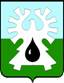 МУНИЦИПАЛЬНОЕ ОБРАЗОВАНИЕ ГОРОД УРАЙХАНТЫ-МАНСИЙСКИЙ АВТОНОМНЫЙ ОКРУГ - ЮГРАДУМА ГОРОДА УРАЙПРОТОКОЛвнеочередного заседания Думы города Урай шестого созыва12.11.2019                                                                                                             №909-00 час.Председательствовала: Александрова Г.П. - председатель Думы города Урай.Присутствовали: На заседании присутствует 16 депутатов, имеется 1 доверенность отсутствующего депутата (прилагается).  Девятое внеочередное заседание Думы города Урай является правомочным.На заседании присутствовали:В период с 25.10.2019 по 11.11.2019  Думой города Урай в заочной форме принято 2 решения Думы:1.  от 06.11.2019 №81 «О награждении Почетной грамотой Думы города Урай».Результат голосования: «за» - 11,  не приняли участие в голосовании - 6  (решение и лист опроса прилагаются);2. от 06.11.2019 №82 «О награждении Благодарственным письмом Думы города Урай».Результат голосования: «за» - 11,  не приняли участие в голосовании - 6  (решение и лист опроса прилагаются);Председательствующий: Внеочередное заседание созвано председателем Думы в связи с окончанием конкурса по отбору кандидатур на должность главы города Урай, объявленного решением  Думы города от 18 октября 2019 № 67,   необходимостью принятия решения об избрании главы города,  в соответствии с пунктом 3  статьи 23 устава города Урай.Председательствующий: Предложил депутатам Думы принять проект повестки девятого внеочередного заседания Думы города Урай за основу. Поставил предложение на голосование.РЕШИЛИ: Принять проект повестки девятого внеочередного заседания Думы города Урай за основу.Результат голосования: единогласно.Председательствующий: Поставил на голосование предложение об утверждении повестки девятого внеочередного заседания Думы города Урай в целом. РЕШИЛИ: Утвердить повестку девятого внеочередного заседания Думы города Урай в целом:Результат голосования: единогласно.РЕШИЛИ: Утвердить регламент работы внеочередного заседания Думы, согласно пункту 3 Порядка рассмотрения Думой города вопроса об избрании главы города Урай:- продолжительность доклада каждого кандидата – не более 30 минут;  - выступающим в прениях- до 3 минутРезультат голосования: единогласно.Председательствующий: Сегодня состоялось заседание конкурсной комиссии по отбору кандидатур на должность главы города Урай.          Для объявления результатов конкурса слово предоставляется председателю комиссии Забозлаеву Алексею Геннадиевичу.Забозлаеву А.Г.: Объявил о результатах конкурса на должность главы города Урай.(Протокол заседания конкурсной комиссии по проведению конкурса по отбору кандидатур на должность главы города Урай прилагается)Председательствующий: Конкурсная комиссия по результатам конкурса представила в Думу города Урай для проведения голосования по кандидатурам на должность главы города Урай кандидатуры трех зарегистрированных кандидатов.       Переходим к заслушиванию докладов кандидатов о видении работы главы города Урай и планируемых действиях по развитию муниципального образования города Урай.Выступление кандидата на должность главы города Урай Борисовой Анжелы Васильевны.Вопросы кандидату поступили от:Александрова Г.П.: Как вы видите решение проблем, связанных с: 1. реконструкцией канализационно-очистных сооружений,2. строительством стационара,3. финансированием питания школьников?Злыгостев С.И. Что за время Вашего руководства было сделано на предприятии АО «Водоканал»?Бабенко А.В. Как Вы видите работу управляющих компаний во взаимодействии с жильцами и администрацией города Урай?Ответы получены.Выступление кандидата на должность главы города Урай Закирзянова Т.Р.Вопросы кандидату поступили от:Александрова Г.П.: Как вы видите решение проблем, связанных с: 1. реконструкцией канализационно-очистных сооружений,2. строительством стационара,3. финансированием питания школьников?Стадухина М.И. Знаете ли Вы основные направления бюджетной политики и принципы формирования бюджета муниципального образования?Баев С.А. Об экономическом состоянии АО «Дорожник». Пути решения?Злыгостев С.И. Об ответственности, в случае избрания главой города Урай.Акчурин М.Р. О взаимодействии между людьми разных национальностей в нашем городе.Бабенко А.В.:1. О развитии сферы спорта в городе Урай. 2. О необходимости капитального ремонта кровли МАУ ДО ДЮСШ «Старт».3. О причинах частой смены руководства в МАУ ДО ДЮСШ «Старт».Кочемазов А.В. Об объектах, имеющих статус долгостроев или выполненных некачественно, таких как площадь «Планета звезд», семейный парк развлечений и отдыха «Гнездо».Ответы получены.Выступление кандидата на должность главы города Урай Миникаева Р.Ф.Вопросы кандидату поступили от:Александрова Г.П.: Как вы видите решение проблем, связанных с: 1. реконструкцией канализационно-очистных сооружений,2. строительством стационара,3. финансированием питания школьников?Величко А.В. О взаимоотношениях администрации города Урай с градообразующим предприятием ТПП «Урайнефтегаз» ООО «ЛУКОЙЛ – Западная Сибирь» и Правительством автономного округа.Кочемазов А.В. Развитие предприятий, какой направленности, необходимо городу?Бабенко А.В. О развитии социальной сферы в городе Урай, в части введения персонифицированной системы дополнительного образования в образовательных учреждениях.Ответы получены.Председательствующий: Попрошу кандидатов покинуть зал заседания, вы будете приглашены после обсуждений депутатами вопроса об избрании главы города  и голосования депутатов по кандидатам.Кандидаты покинули зал заседания.Выступили:Стадухина М.И. Выразила свое мнение в поддержку кандидатуры Закирзянова Т.Р.Председательствующий: Поставил на голосование кандидатуру Борисовой А.В.Результат голосования: «против» - 16 депутатов, 1 депутат (Закирзянов Т.Р.) не голосовал.Председательствующий: Поставил на голосование кандидатуру Закирзянова Т.Р.Результат голосования: «за» - 16 депутатов, 1 депутат (Закирзянов Т.Р.) не голосовал.Решение принято.Председательствующий: Поставил на голосование кандидатуру Миникаева Р.Ф.Результат голосования: «против» - 16 депутатов, 1 депутат (Закирзянов Т.Р.) не голосовал.РЕШИЛИ: В соответствии со статьей 23.1 устава города Урай по результатам голосования отдельно по каждому кандидату, Дума города Урай решила  избрать главой города Урай Закирзянова Т.Р.Результат голосования: единогласно. Председательствующий: Прошу пригласить в зал кандидатов для оглашения результатов голосования.Председательствующий: Уважаемые депутаты, присутствующие кандидаты, по результатам открытого голосования отдельно по каждому кандидату Думой города Урай принято решение: - избрать главой города Урай Закирзянова Тимура Раисовича.(Решение прилагается)Выступил Закирзянов Т.Р.: Уважаемые депутаты, в связи избранием меня главой города Урай прошу досрочно прекратить мои полномочия депутата  12.11.2015 в 18 часов 29 минут. Мое заявление об отставке по собственному желанию я передаю в Думу города. Прошу поставить этот вопрос на голосование. (заявление прилагается)Председательствующий: Поступило заявление от депутата Закирзянова Тимура Раисовича  о досрочном прекращении его полномочий депутата Думы города Урай.  Ставлю на голосование заявление депутата Закирзянова Тимура Раисовича.РЕШИЛИ: Признать досрочное прекращение полномочий депутата Думы города Урай шестого созыва  Закирзянова Тимура Раисовича 12.11.2015 в 18 часов 29 минут.Результат голосования: единогласно.(Решение прилагается)Председательствующий: 18 ноября в 14.15 час. в этом зале состоится совещание депутатов по подготовке к очередному 33-му заседанию Думы города.Бабенко А.В. О проведению приемов граждан в избирательных округах 14.11.2019.Председатель  Думы города Урай                                        Г.П. Александровадепутаты Акчурин М.Р.,Бабенко А.В.,Баев С.А.,Величко А.В.,Жигарев Е.В.,Зайцев В.И.,Закирзянов Т.Р.,Злыгостев С.И.,Кочемазов А.В.,Мазитову Р.З.,Моряков В.П.,Перевозкина Л.Ф.,Свиридов Д.П.,Стадухина М.И.Тулупов А.Ю.Отсутствовали депутаты:Подбуцкая Е.Н. - отпуск (доверенность Александровой Г.П.)Гамузов В.В.-исполняющий обязанности главы города Урай, Козлов И.А.-заместитель главы города Урай,Новоселова С.П.-заместитель главы города Урай,Фузеева И.А.-заместитель главы города Урай,Бычкова О.Н.- помощник главы города Урай,Мовчан О.В.-начальник правового управления администрации города Урай,Садыкова В.В.-заместитель председателя Контрольно-счетной палаты города Урай,Сафонов А.Н.-депутат Думы города Урай первого - пятого созывов,Эннс С.В.-специалист-эксперт отдела по работе с обращениями граждан администрации города Урай,Якименко А.П.-прокурор города Урай,Коломиец А.В.-старший инспектор аппарата Думы города Урай,Лысюк Д.А.-пресс-секретарь председателя Думы города Урай,Наумова Н.В.-специалист-эксперт аппарата Думы города Урай,Чемогина Л.Л.-руководитель аппарата Думы города Урай,представители средств массовой информации (ТРК «Спектр+» ООО «Медиа-холдинг «Западная Сибирь»),члены конкурсной комиссии по отбору кандидатур на должность главы города Урай (список прилагается),представители средств массовой информации (ТРК «Спектр+» ООО «Медиа-холдинг «Западная Сибирь»),члены конкурсной комиссии по отбору кандидатур на должность главы города Урай (список прилагается),представители средств массовой информации (ТРК «Спектр+» ООО «Медиа-холдинг «Западная Сибирь»),члены конкурсной комиссии по отбору кандидатур на должность главы города Урай (список прилагается),Насибуллин Л.Ф. - житель города Урай.Насибуллин Л.Ф. - житель города Урай.Насибуллин Л.Ф. - житель города Урай.СЛУШАЛИ:О повестке девятого внеочередного заседания Думы города Урай.О повестке девятого внеочередного заседания Думы города Урай.Докладчик:Александрова Г.П., председатель Думы города Урай.Об избрании главы города Урай.Докладчик: Александрова Галина Петровна, председатель Думы города Урай. Разное. СЛУШАЛИ:О порядке работы девятого внеочередного заседания Думы  города Урай.О порядке работы девятого внеочередного заседания Думы  города Урай.Докладчик:Александрова Г.П., председатель Думы города Урай.СЛУШАЛИ 1:Об избрании главы города Урай.СЛУШАЛИ 1:Докладчик: Александрова Галина Петровна, председатель Думы города Урай.СЛУШАЛИ 2:Разное.